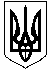 УКРАЇНАВИКОНАВЧИЙ КОМІТЕТМЕЛІТОПОЛЬСЬКОЇ МІСЬКОЇ РАДИЗапорізької області                                                        РІШЕННЯ31.10.2019			                             		                               	  №  220Про затвердження норм витрат на нагородженняВідповідно до Закону України «Про місцеве самоврядування в Україні»,  Закону України «Про фізичну культуру і спорт», на підставі наказу Міністерства молоді та спорту України від 09.02.2018 № 617 «Про затвердження Положення про порядок організації і проведення офіційних спортивних змагань і навчально-тренувальних зборів та порядок матеріального забезпечення їх учасників» виконавчий комітет Мелітопольської міської ради Запорізької областіВИРІШИВ:1. Затвердити норми витрат на нагородження переможців та призерів спортивних змагань міського рівня, що додаються.2. Управлінню молоді та спорту Мелітопольської міської ради Запорізької області керуватись затвердженими нормами під час проведення фізкультурно-оздоровчих та спортивних заходів у місті Мелітополі.3. Контроль за виконанням цього рішення  покласти на керуючого справами виконавчого комітету Мелітопольської міської ради Запорізької області   Семікіна М.Секретар Мелітопольської міської ради 			    Роман РОМАНОВЗАТВЕРДЖЕНОрішення виконавчого комітету Мелітопольської міської ради Запорізької областівід 31.10.2019 № 220НОРМИ
витрат на нагородження переможців та призерів спортивних змагань міського рівня1. Витрати на нагородження переможців та призерів спортивних змагань міського рівня  здійснюються у таких межах (грн.):					22. Переможці та призери спортивних змагань міського рівня нагороджуються призами, вартість яких  не перевищує норм, затверджених цим рішенням.3. Переможці та призери спортивних змагань вищого рівня, які відбуваються на території міста Мелітополя можуть нагороджуватись кубками, медалями, грамотами (дипломами), цінними призами, іншою нагородною атрибутикою вартість яких  не перевищує норм, затверджених цим рішенням.4. Видатки на придбання призів для нагородження переможців та призерів спортивних змагань здійснюються установами та організаціями, що проводять такі заходи, в межах асигнувань, передбачених кошторисами на організацію та проведення зазначених заходів.Начальник управління молоді та спорту  			           Андрій ЖОРНЯК1) на чемпіонатах, кубках міста, крім спортсменів молодших вікових груп:у командних змаганнях (на команду):до 1000;в особистих змаганнях:за І місцедо  950;за ІІ місцедо 900;за ІІІ місцедо 850;2) на чемпіонатах, кубках міста серед спортсменів молодших вікових груп:у командних змаганнях (на команду):до 800;в особистих змаганнях:за І місцедо 750;за ІІ місцедо 700;за ІІІ місцедо 650;3) на інших офіційних міських змаганнях, фізкультурно-оздоровчих та спортивних заходах:у командних змаганнях (на команду):до 800;в особистих змаганнях:за І місцедо 750;за ІІ місцедо 700;за ІІІ місцедо 650.